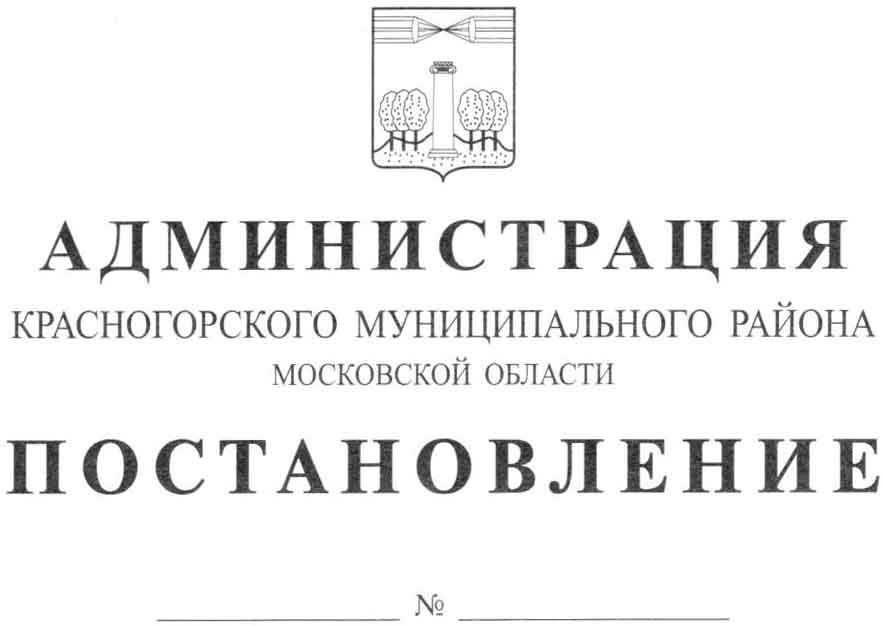 О внесении изменений в муниципальную программу Красногорского муниципального района на 2014 – 2018 годы «Эффективное управление»В связи с уточнением перечня мероприятий и объема финансирования муниципальной программы Красногорского муниципального района на 2014 – 2018 годы «Эффективное управление», подпрограммы VI «Развитие потребительского рынка и услуг» (далее – Подпрограмма VI), утверждённой постановлением администрации Красногорского муниципального района от 01.10.2013 № 2342/10 (с изменениями, внесёнными постановлениями администрации Красногорского муниципального района от 20.01.2014 № 109/1, от 17.06.2014 № 1072/6, от 08.07.2014 № 1289/7, от 31.07.2014 № 1588/7, от 23.09.2014 № 2064/9, от 24.09.2014 № 2080/9, от 25.09.2014 №2088/9, от 03.10.2014 № 2161/10, от 12.01.2015 № 2/1, от 03.02.2015 № 138/2, от 07.04.2015 № 496/4, от 04.06.2015 № 914/6, от 08.06.2015 № 928/6, от 10.07.2015 № 1131/7, от 27.08.2015 №1527/8, от 12.10.2015 №1871/10, от 23.10.2015 № 1962/10, от 09.11.2015 № 2106/11, от 11.11.2015 № 2118/11, от 17.11.2015 № 2174/11, 04.12.2015 № 2292/12,  16.12.2015 № 2343/12 от 31.12.2015 № 2531/12, 08.02.2016 № 187/2, 09.02.2016 № 206/2, от 10.02.2016 №221/2, от 04.04.2016 №649/4, от 18.04.2016 №736/4, от 25.05.2016 №1082/5, от 16.06.2016 №1196/6, от 13.07.2016 от 1435/7, от 02.08.2016 №1562/8, от 22.08.2016 №1742/8, от 08.09.2016 №1858/9, от 20.09.2016 №1961/9, от 06.10.2016 № 2108/10) (далее – Программа),  постановляю:Внести в Программу и в Подпрограмму VI изменения согласно приложению 1 и приложению 2.Опубликовать настоящее постановление в газете «Красногорские вести» и поместить актуальную версию муниципальной программы «Эффективное управление» на официальном сайте администрации Красногорского муниципального района в сети «Интернет».Создать новую версию Программы в «Подсистеме» по формированию и мониторингу муниципальных программ Московской области» автоматизированной информационно – аналитической системы мониторинга «Мониторинг социально – экономического развития Московской области с использованием типового сегмента ГАС «Управление».Контроль над исполнением настоящего постановления возложить на первого заместителя главы администрации Е.В. Коновалову.Глава Красногорскогомуниципального района                                                             М.В. СапуновМуниципальная программаКрасногорского муниципального района на 2014 - 2018 годы«Эффективное управление»г. Красногорск2013                                                                                                                                      Приложение 1к постановлению администрацииКрасногорского муниципального районаот                      №  1. Изменения в Программу1.1. В паспорте Программы подпункт «Источники финансирования муниципальной программы, в том числе по годам» изложить в следующей редакции:2. Изменения в Подпрограмму VI2.1 В паспорте подпорограммы VI, подпункт «Источники финансирования муниципальной программы, в том числе по годам» изложить в следующей редакции:2.2  Пункт «Содержание кладбищ», подпункт «Бюджет района» и  Обеспечение деятельности МКУ «Красногорская похоронная служба», подпункт «Бюджет района»  раздела «Обоснование финансовых ресурсов, необходимых для реализации мероприятий подпрограммы VI» изложить в следующей редакции:2.3	  Пункт 2, п.п. 2.1 «Содержание кладбищ»  и  п.п. 2.5 «Обеспечение деятельности МКУ «Красногорская похоронная служба» раздела «Перечень мероприятий муниципальной подпрограммы  VI» изложить в следующей редакции:2.4  Итого по подпрограмме VI изложить в следующей редакции:Источники финансирования обеспечения муниципальной программыРасходы (тыс. рублей)Расходы (тыс. рублей)Расходы (тыс. рублей)Расходы (тыс. рублей)Расходы (тыс. рублей)Расходы (тыс. рублей)Источники финансирования обеспечения муниципальной программыВсего2014 год2015 год2016 год2017 год2018 годВсего, в том числе по годам:70 856 60823 962 42810 622 87211 968 13311 911 68012 391 495Средства  бюджета Красногорского муниципального района (далее  – бюджет района)819 59832 591173 552250 146173 297190 012Средства бюджетов поселений Красногорского муниципального района  (далее – бюджеты поселений)18 48602 51315 97300Средства бюджета Московской области (далее – бюджет области)77 16915 96736 16213 6745 6835 683Внебюджетные источники69 941 35523 913 87010 410 64511 688 34011 732 70012 195 800Приложение 2к постановлению администрацииКрасногорского муниципального районаот _                   __ № _____________Источники финансирования обеспечения муниципальной программыРасходы (тыс. рублей)Расходы (тыс. рублей)Расходы (тыс. рублей)Расходы (тыс. рублей)Расходы (тыс. рублей)Расходы (тыс. рублей)Источники финансирования обеспечения муниципальной программы2014 год*2015 год*2016 год*2017 год*2018 год*ИтогоВсего, в том числе :3 208 6701 289 8791 617 6551 205 2171 265 2178 586 638Средства федерального бюджета и бюджета Московской области;-00000Внебюджетные средства3 208 6701 282 1451 573 3401 175 0001 235 0008 474 155Средства бюджета Красногорского муниципального района (далее также – Бюджет района)-7 73428 34230 21730 21796 510Бюджет городского поселения Красногорск (далее также – Бюджет г/п)--15 973--15 973№ п/пНаименование мероприятия подпрограммыИсточник финансированияРасчет необходимых финансовых ресурсов на реализациюмероприятия Общий объем финансовых ресурсов необходимых для реализации мероприятия, в том числе по годам (тыс.руб.)  Общий объем финансовых ресурсов необходимых для реализации мероприятия, в том числе по годам (тыс.руб.)  Общий объем финансовых ресурсов необходимых для реализации мероприятия, в том числе по годам (тыс.руб.)  Общий объем финансовых ресурсов необходимых для реализации мероприятия, в том числе по годам (тыс.руб.)  Общий объем финансовых ресурсов необходимых для реализации мероприятия, в том числе по годам (тыс.руб.)  Общий объем финансовых ресурсов необходимых для реализации мероприятия, в том числе по годам (тыс.руб.)  № п/пНаименование мероприятия подпрограммыИсточник финансированияРасчет необходимых финансовых ресурсов на реализациюмероприятия Всего (тыс.руб.)201420152016201720182.1Содержание кладбищБюджет района Объем средств на содержание кладбищ = Nr*S, где Nr- норматив на содержание мест захоронения (2016г. = 283 869,0), S- площадь кладбищ  в сельских поселениях = 24,27 га45 345-6 37013 07512 95012 9502.5Обеспечение деятельности МКУ «Красногорская похоронная служба»Бюджет районаРасчет произведен экспертным методом с учетом расходов, отраженных в бюджетной смете  МКУ «Красногорская похоронная служба»51 015-1 36415 21717 21717 217N   
п/п Мероприятия          
Перечень стандартных процедур, обеспечивающих выполнение мероприятия, с указанием предельных сроков их исполненияИсточники     
финансированияСрок   исполнения  мероприятияОбъем  финансированимероприятия в  текущем   финансовом году (тыс.руб.)Всего 
(тыс. руб.) Объем финансирования по годам (тыс. руб.)Объем финансирования по годам (тыс. руб.)Объем финансирования по годам (тыс. руб.)Объем финансирования по годам (тыс. руб.)Объем финансирования по годам (тыс. руб.)Ответственный исполнитель мероприятия  
Результаты  выполнения  мероприятий N   
п/п Мероприятия          
Перечень стандартных процедур, обеспечивающих выполнение мероприятия, с указанием предельных сроков их исполненияИсточники     
финансированияСрок   исполнения  мероприятияОбъем  финансированимероприятия в  текущем   финансовом году (тыс.руб.)Всего 
(тыс. руб.) 2014год2015год2016год2017год2018годОтветственный исполнитель мероприятия  
Результаты  выполнения  мероприятий 2.Задача 2Развитие похоронного дела в Красногорском муниципальном районеБюджет района2014-201896 510 -7 73428 34230 21730 217 2.Задача 2Развитие похоронного дела в Красногорском муниципальном районеБюджеты      
поселений-15 973--15 973--2.1Содержание кладбищ Осуществление закупок товаров, работ, услугБюджет района2014-2018-45 345-6 370  13 07512 95012 950АКМР, Администрация городского поселения НахабиноОбеспечение и повышение качества обслуживания, создание благоприятных условий для посещения мест захоронений2.1Содержание кладбищ Осуществление закупок товаров, работ, услугБюджет
г/п       6 9256 925--АКМР, Администрация городского поселения НахабиноОбеспечение и повышение качества обслуживания, создание благоприятных условий для посещения мест захороненийБюджет г/п НахабиноВ пределах средств, предусматриваемых в бюджете администрации  городского поселения НахабиноВ пределах средств, предусматриваемых в бюджете администрации  городского поселения НахабиноВ пределах средств, предусматриваемых в бюджете администрации  городского поселения НахабиноВ пределах средств, предусматриваемых в бюджете администрации  городского поселения НахабиноВ пределах средств, предусматриваемых в бюджете администрации  городского поселения НахабиноВ пределах средств, предусматриваемых в бюджете администрации  городского поселения Нахабино2.5Обеспечение деятельности МКУ «Красногорская похоронная служба»Проведение закупочных процедур и заключение по их итогам муниципальных контрактовОплата труда сотрудников, закупки товаров, работ, услуг в установленном порядке для нужд учрежденияБюджет района2015-201851 015-1 36415 21717 21717 217АКМР; Управление экономического и территориального развитияВыполнение требований, возложенных на органы местного самоуправления в соответствии с ФЗ-131 от 06.10.2013 «Об общих принципах организации местного самоуправления в РФ»2.5Обеспечение деятельности МКУ «Красногорская похоронная служба»Бюджет г/п Бюджет района2015-20189 048--9 048-Итого по подпрограмме VI,в том числе:2014-2018858663832086701289879161765512052171265217Итого по подпрограмме VI,в том числе:Бюджет района2014-201896 510-7 73428 3423021730217Бюджет г/п2014-201815973--15 973--Внебюджетные источники2014-20188 474 1553 208 6701 282 1451 573 3401 175 0001 235 000